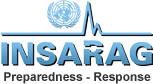 RESOURCE TRACKING (INTERNAL)RESOURCE TRACKING (INTERNAL)RESOURCE TRACKING (INTERNAL)RESOURCE TRACKING (INTERNAL)RESOURCE TRACKING (INTERNAL)RESOURCE TRACKING (INTERNAL)RESOURCE TRACKING (INTERNAL)RESOURCE TRACKING (INTERNAL)Unit nameUnit typeUnit typeDestination/ locationGPSTime outEst. timereturnTaken byContact detailsSecurity codesRed:Report to predetermined emergency relocation point.  Do not return to base.Red:Report to predetermined emergency relocation point.  Do not return to base.Yellow:Report to transmitted location. Do not return to base.Yellow:Report to transmitted location. Do not return to base.Green:All clear.Resume normal operations.Alpha 1Rescue teamRescue teamWork site B-6xx.xxxxxxx.xxxxx12001500Officer SmithMobile+61 123 456Green:All clear.Resume normal operations.